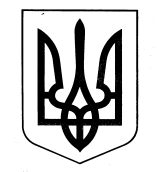 УКРАЇНАЗОЛОЧІВСЬКА СЕЛИЩНА РАДА ВІДДІЛ ОСВІТИ, МОЛОДІ ТА СПОРТУ НАКАЗ   04.01.2019                                           Золочів                                                   № 33Про затвердження графіку проведення виїзних прийомів   громадян начальником відділу освіти, молоді та спорту                                                       Золочівської селищної ради  на  2019 рікЗ метою забезпечення реалізації та гарантування закріплених Конституцією України прав громадян на звернення до органів державної влади, виконання статті 22 Закону України «Про звернення громадян», Указу Президента України від 7 лютого 2008 року № 109/2008 «Про першочергові заходи щодо забезпечення реалізації та гарантування конституційного права на звернення до органів державної влади та органів місцевого самоврядування», підвищення ефективності роботи зі зверненнями громадянНАКАЗУЮ:Затвердити графік виїзних прийомів громадян начальником  відділу освіти, молоді та спорту Золочівської селищної ради  на 2019 рік (додаток 1).Методисту  відділу освіти, молоді та спорту Гончаренко Л.П. 2.1. Здійснити організаційні заходи щодо проведення виїзних прийомів громадян начальником відділу освіти, молоді та спорту Золочівської селищної ради.2.2. Довести графік виїзних прийомів громадян до керівників закладів загальної середньої та дошкільної освіти району та громадськості.Контроль за виконанням наказу залишаю за собою.Начальник відділу освіти, молоді та спорту                             	В.НаговіцинаГончаренко Л.П. 5-05-44З наказом ознайомлено:ЗАТВЕРДЖЕНОнаказом  відділу освіти, молоді  та спорту Золочівськоїселищної ради  від 04.01.2019 № 33                                                            ГРАФІК                                                                                                                                                                                                    проведення виїзних прийомів   громадян начальником відділу освіти, молоді та спорту                                                       Золочівської селищної ради   на  2019 рікМісяць рокуНазва закладуМісяць рокуНазва закладу0102030405091011121.КЗ «Довжанський ліцей»  2.КЗ «Золочівський ліцей №1»  3.КЗ «Золочівський ліцей №2»  4.Калиновецька філія  5.Писарівська філія  6.КЗ «Золочівський ліцей №3»  7.КЗ «Івашківський ліцей»  8.КЗ «Лютівська гімназія»  9.КЗ «Малорогозянський ліцей»  10.КЗ «Макарівська гімназія»  11.КЗ «Одноробівський ліцей»  12.КЗ «Олександрівський ліцей»  13.КЗ «Ряснянський ліцей»  14.КЗ «Сковородинівський  ліцей»  15.КЗ «Удянський ліцей»  16.КЗ «Феськівський ліцей»